     РОССИЙСКАЯ ФЕДЕРАЦИЯ                                   АДМИНИСТРАЦИЯ    МУНИЦИПАЛЬНОГО  РАЙОНА              КЛЯВЛИНСКИЙ             Самарской области          ПОСТАНОВЛЕНИЕ01.02.2023 г.   № 75                  О внесении изменений в постановление администрации муниципального района Клявлинский Самарской области№655 от 28.11.2011 г. «Об утверждении  муниципальной программы «Снижение административных барьеров,повышение качества предоставления государственных и муниципальных услуг» на базе «Многофункционального центрапредоставления государственных и муниципальных услуг» муниципального района Клявлинский Самарской области" на 2012 - 2026 годы»              В соответствии с постановлением администрации муниципального района Клявлинский от 01.10.2013 г. №394 «Об утверждении порядка принятия решений о разработке, формирования и реализации, оценки эффективности муниципальных программ муниципального района Клявлинский», администрация муниципального района Клявлинский Самарской области ПОСТАНОВЛЯЕТ:Внести в постановление администрации муниципального района Клявлинский Самарской области № 655 от 28.11.2011 «Об утверждении  муниципальной программы «Снижение административных барьеров, повышение качества предоставления государственных и муниципальных услуг» на базе «Многофункционального центра предоставления государственных и муниципальных  услуг» муниципального района Клявлинский Самарской области" на 2012 - 2026 годы» (далее – постановление) следующие изменения:1.1.  В паспорте муниципальной  программы «Снижение административных барьеров, повышение качества предоставления государственных и муниципальных услуг» на базе «Многофункционального центра предоставления государственных и муниципальных  услуг» муниципального района Клявлинский Самарской области"  на 2012 - 2026 годы» (далее – Программа)  В разделе «Объемы и источники финансирования программных мероприятий» второе предложение изложить в следующей редакции: «Объем финансирования мероприятий Программы составляет  309 289 040,94 рублей, в том числе:                   в 2012 году – 15 331 668,28 рублей;        в 2013 году – 16 984 813,53 рублей;         в 2014 году – 18 034 633,46 рублей;         в 2015 году – 19 194 756,94 рублей;        в 2016 году – 18 401 321,73 рублей;        в 2017 году – 19 940 359,12 рублей;        в 2018 году – 22 331 837,90 рублей;        в 2019 году – 22 503 356,35 рублей;        в 2020 году – 22 604 164,34 рублей;        в 2021 году – 24 925 270,64 рублей;        в 2022 году – 23 968 238,49 рублей;        в 2023 году – 26 617 103,16 рублей;        в 2024 году – 19 483 839,00 рублей;        в 2025 году – 19 483 839,00 рублей;в 2026 году – 19 483 839,00 рублей.1.2. П. 6 Программы изложить в следующей редакции:«Объем финансирования мероприятий Программы составляет 309 289 040,94 рублей, в том числе:                   в 2012 году – 15 331 668,28 рублей;        в 2013 году – 16 984 813,53 рублей;         в 2014 году – 18 034 633,46 рублей;         в 2015 году – 19 194 756,94 рублей;        в 2016 году – 18 401 321,73 рублей;        в 2017 году – 19 940 359,12 рублей;        в 2018 году – 22 331 837,90 рублей;        в 2019 году – 22 503 356,35 рублей;        в 2020 году – 22 604 164,34 рублей;        в 2021 году – 24 925 270,64 рублей;        в 2022 году – 23 968 238,49 рублей;        в 2023 году – 26 617 103,16 рублей;        в 2024 году – 19 483 839,00 рублей;        в 2025 году – 19 483 839,00 рублей;в 2026 году – 19 483 839,00 рублей.       В целях комплексного планирования решения поставленных задач в Программе приведена справочная информация о предполагаемом финансировании мероприятий в объеме  309 289 040,94 рублей, в том числе:                   в 2012 году – 15 331 668,28 рублей;        в 2013 году – 16 984 813,53 рублей;         в 2014 году – 18 034 633,46 рублей;         в 2015 году – 19 194 756,94 рублей;        в 2016 году – 18 401 321,73 рублей;        в 2017 году – 19 940 359,12 рублей;        в 2018 году – 22 331 837,90 рублей;        в 2019 году – 22 503 356,35 рублей;        в 2020 году – 22 604 164,34 рублей;        в 2021 году – 24 925 270,64 рублей;        в 2022 году – 23 968 238,49 рублей;        в 2023 году – 26 617 103,16 рублей;        в 2024 году – 19 483 839,00 рублей;        в 2025 году – 19 483 839,00 рублей;в 2026 году – 19 483 839,00 рублей».1.3. Приложение №1 к Программе изложить в новой редакции согласно Приложения №1 к настоящему постановлению.1.4. Приложение № 3 к Программе изложить в новой редакции согласно Приложения №2 к настоящему постановлению.Опубликовать настоящее постановление в газете «Вести муниципального района Клявлинский Самарской области» и разместить его на официальном сайте администрации муниципального района Клявлинский в информационно-телекоммуникационной сети «Интернет».     Настоящее постановление вступает в силу со дня его официального опубликования и  распространяется на правоотношения, возникшие с 09.01.2023 года.     Контроль за выполнением настоящего постановления возложить на заместителя Главы района по экономике и финансам Буравова В.Н.Алексеева Н.П.Приложение №1к постановлению администрации муниципального района  Клявлинский от 01.02.2023г. №75Приложение N 1к  муниципальной программе«Снижение административных барьеров,повышение качества предоставлениягосударственных и муниципальных услуг» на базе «Многофункционального центрапредоставления государственных и муниципальных услуг» муниципального района Клявлинский Самарской области" на 2012 - 2026 годы»ПЕРЕЧЕНЬМЕРОПРИЯТИЙ МУНИЦИПАЛЬНОЙ ПРОГРАММЫ «СНИЖЕНИЕАДМИНИСТРАТИВНЫХ БАРЬЕРОВ, ПОВЫШЕНИЕ КАЧЕСТВАПРЕДОСТАВЛЕНИЯ ГОСУДАРСТВЕННЫХ И МУНИЦИПАЛЬНЫХ УСЛУГ» НА БАЗЕ «МНОГОФУНКЦИОНАЛЬНОГО ЦЕНТРА ПРЕДОСТАВЛЕНИЯГОСУДАРСТВЕННЫХ И МУНИЦИПАЛЬНЫХ УСЛУГ» МУНИЦИПАЛЬНОГО РАЙОНА КЛЯВЛИНСКИЙСАМАРСКОЙ ОБЛАСТИ" НА 2012 – 2026 ГОДЫ»Приложение №3 к постановлению Администрации муниципального района  Клявлинский от 01.02.2023г. №75Приложение N 3к муниципальной программе«Снижение административных барьеров,повышение качествапредоставления государственных имуниципальных услуг» на базе«Многофункционального центра предоставлениягосударственных и муниципальных услуг»                                                                                                                                                                                      муниципального района Клявлинский Самарской областина 2012 - 2026 годы»ПРЕДПОЛАГАЕМОЕ ФИНАНСИРОВАНИЕ МЕРОПРИЯТИЙЗА СЧЕТ СРЕДСТВ МЕСТНОГО БЮДЖЕТА, НАПРАВЛЯЕМЫХ НА РЕШЕНИЕПРОБЛЕМ, ОПРЕДЕЛЕННЫХ МУНИЦИПАЛЬНОЙ ПРОГРАММОЙ «СНИЖЕНИЕАДМИНИСТРАТИВНЫХ БАРЬЕРОВ, ПОВЫШЕНИЕ КАЧЕСТВАПРЕДОСТАВЛЕНИЯ ГОСУДАРСТВЕННЫХ И МУНИЦИПАЛЬНЫХ УСЛУГ»НА БАЗЕ «МНОГОФУНКЦИОНАЛЬНОГО ЦЕНТРАПРЕДОСТАВЛЕНИЯ ГОСУДАРСТВЕННЫХ И МУНИЦИПАЛЬНЫХ УСЛУГ» МУНИЦИПАЛЬНОГО РАЙОНА КЛЯВЛИНСКИЙ САМАРСКОЙ ОБЛАСТИНА 2012 – 2026 ГОДЫ»      Глава муниципального      района Клявлинский            П.Н. Климашов  № п/пНаименование мероприятияНаименование мероприятияНаименование мероприятияСрок исполненияПланируемый объем финансирования по годам,  рублейПланируемый объем финансирования по годам,  рублейПланируемый объем финансирования по годам,  рублейПланируемый объем финансирования по годам,  рублейПланируемый объем финансирования по годам,  рублейПланируемый объем финансирования по годам,  рублейПланируемый объем финансирования по годам,  рублейПланируемый объем финансирования по годам,  рублейПланируемый объем финансирования по годам,  рублейПланируемый объем финансирования по годам,  рублейПланируемый объем финансирования по годам,  рублейПланируемый объем финансирования по годам,  рублейПланируемый объем финансирования по годам,  рублейПланируемый объем финансирования по годам,  рублейПланируемый объем финансирования по годам,  рублейГлавный распорядительсредств местного бюджетаИсполнитель мероприятия  № п/пНаименование мероприятияНаименование мероприятияНаименование мероприятияСрок исполнения2012201320132014201520162017201820192020202120222023202420252026ВсегоГлавный распорядительсредств местного бюджетаИсполнитель мероприятияЦЕЛЬ. Повышение качества предоставления государственных и муниципальных услуг на базе МФЦЦЕЛЬ. Повышение качества предоставления государственных и муниципальных услуг на базе МФЦЦЕЛЬ. Повышение качества предоставления государственных и муниципальных услуг на базе МФЦЦЕЛЬ. Повышение качества предоставления государственных и муниципальных услуг на базе МФЦЦЕЛЬ. Повышение качества предоставления государственных и муниципальных услуг на базе МФЦЦЕЛЬ. Повышение качества предоставления государственных и муниципальных услуг на базе МФЦЦЕЛЬ. Повышение качества предоставления государственных и муниципальных услуг на базе МФЦЦЕЛЬ. Повышение качества предоставления государственных и муниципальных услуг на базе МФЦЦЕЛЬ. Повышение качества предоставления государственных и муниципальных услуг на базе МФЦЦЕЛЬ. Повышение качества предоставления государственных и муниципальных услуг на базе МФЦЦЕЛЬ. Повышение качества предоставления государственных и муниципальных услуг на базе МФЦЦЕЛЬ. Повышение качества предоставления государственных и муниципальных услуг на базе МФЦЦЕЛЬ. Повышение качества предоставления государственных и муниципальных услуг на базе МФЦЦЕЛЬ. Повышение качества предоставления государственных и муниципальных услуг на базе МФЦЦЕЛЬ. Повышение качества предоставления государственных и муниципальных услуг на базе МФЦЦЕЛЬ. Повышение качества предоставления государственных и муниципальных услуг на базе МФЦЦЕЛЬ. Повышение качества предоставления государственных и муниципальных услуг на базе МФЦЦЕЛЬ. Повышение качества предоставления государственных и муниципальных услуг на базе МФЦЦЕЛЬ. Повышение качества предоставления государственных и муниципальных услуг на базе МФЦЦЕЛЬ. Повышение качества предоставления государственных и муниципальных услуг на базе МФЦЦЕЛЬ. Повышение качества предоставления государственных и муниципальных услуг на базе МФЦЦЕЛЬ. Повышение качества предоставления государственных и муниципальных услуг на базе МФЦЦЕЛЬ. Повышение качества предоставления государственных и муниципальных услуг на базе МФЦЦЕЛЬ. Повышение качества предоставления государственных и муниципальных услуг на базе МФЦЗадача 1 . Совершенствование разрешительной и контрольно-надзорной деятельности путем оказания следующего содействия Задача 1 . Совершенствование разрешительной и контрольно-надзорной деятельности путем оказания следующего содействия Задача 1 . Совершенствование разрешительной и контрольно-надзорной деятельности путем оказания следующего содействия Задача 1 . Совершенствование разрешительной и контрольно-надзорной деятельности путем оказания следующего содействия Задача 1 . Совершенствование разрешительной и контрольно-надзорной деятельности путем оказания следующего содействия Задача 1 . Совершенствование разрешительной и контрольно-надзорной деятельности путем оказания следующего содействия Задача 1 . Совершенствование разрешительной и контрольно-надзорной деятельности путем оказания следующего содействия Задача 1 . Совершенствование разрешительной и контрольно-надзорной деятельности путем оказания следующего содействия Задача 1 . Совершенствование разрешительной и контрольно-надзорной деятельности путем оказания следующего содействия Задача 1 . Совершенствование разрешительной и контрольно-надзорной деятельности путем оказания следующего содействия Задача 1 . Совершенствование разрешительной и контрольно-надзорной деятельности путем оказания следующего содействия Задача 1 . Совершенствование разрешительной и контрольно-надзорной деятельности путем оказания следующего содействия Задача 1 . Совершенствование разрешительной и контрольно-надзорной деятельности путем оказания следующего содействия Задача 1 . Совершенствование разрешительной и контрольно-надзорной деятельности путем оказания следующего содействия Задача 1 . Совершенствование разрешительной и контрольно-надзорной деятельности путем оказания следующего содействия Задача 1 . Совершенствование разрешительной и контрольно-надзорной деятельности путем оказания следующего содействия Задача 1 . Совершенствование разрешительной и контрольно-надзорной деятельности путем оказания следующего содействия Задача 1 . Совершенствование разрешительной и контрольно-надзорной деятельности путем оказания следующего содействия Задача 1 . Совершенствование разрешительной и контрольно-надзорной деятельности путем оказания следующего содействия Задача 1 . Совершенствование разрешительной и контрольно-надзорной деятельности путем оказания следующего содействия Задача 1 . Совершенствование разрешительной и контрольно-надзорной деятельности путем оказания следующего содействия Задача 1 . Совершенствование разрешительной и контрольно-надзорной деятельности путем оказания следующего содействия Задача 1 . Совершенствование разрешительной и контрольно-надзорной деятельности путем оказания следующего содействия Задача 1 . Совершенствование разрешительной и контрольно-надзорной деятельности путем оказания следующего содействия 1.1Оказание содействия в предоставление в аренду земельных участков, государственная собственность на которые не разграничена на территории муниципального района  Клявлинский.Оказание содействия в предоставление в аренду земельных участков, государственная собственность на которые не разграничена на территории муниципального района  Клявлинский.Оказание содействия в предоставление в аренду земельных участков, государственная собственность на которые не разграничена на территории муниципального района  Клявлинский.В течении 2012-2026 г.1 385 094,00541 141,09541 141,09639 654,48676 124,87736 778,200,000,000,000,000,000,000,000,000,000,003 978 792,64Администрация муниципального района Клявлинский Самарской областиМФЦ1.2Оказание содействия в предоставление в собственность земельных участков, государственная собственность на которые не разграничена на территории      муниципального района  Клявлинский.Оказание содействия в предоставление в собственность земельных участков, государственная собственность на которые не разграничена на территории      муниципального района  Клявлинский.Оказание содействия в предоставление в собственность земельных участков, государственная собственность на которые не разграничена на территории      муниципального района  Клявлинский.В течении 2012-2026 г.1 385 094,00541 139,00541 139,00639 654,49676 124,87736 778,200,000,000,000,000,000,000,000,000,000,00  3 978 790,56   Администрация муниципального района Клявлинский Самарской областиМФЦ1.3Оказание содействия предоставление сведений об объектах недвижимого имущества, содержащихся в реестре имущества муниципального района КлявлинскийОказание содействия предоставление сведений об объектах недвижимого имущества, содержащихся в реестре имущества муниципального района КлявлинскийОказание содействия предоставление сведений об объектах недвижимого имущества, содержащихся в реестре имущества муниципального района КлявлинскийВ течении 2012-2026 г.2 412 018,62541 139,00541 139,00639 654,49676 124,87736 778,200,000,000,000,000,000,000,000,000,000,00 5 005 715,18   Администрация муниципального района Клявлинский Самарской областиМФЦ1.4Оказание содействия в предоставление имущества  муниципального района Клявлинский в арендуОказание содействия в предоставление имущества  муниципального района Клявлинский в арендуОказание содействия в предоставление имущества  муниципального района Клявлинский в арендуВ течении 2012-2026 г.1 508 576,21541 139,00541 139,00639 654,49676 124,86736 777,980,000,000,000,000,000,000,000,000,000,00   4 102       272,54   Администрация муниципального района Клявлинский Самарской областиМФЦ1.5Осуществление технического надзора за строительством.Осуществление технического надзора за строительством.Осуществление технического надзора за строительством.В течении 2012-2026 г.3 358 749,552 239 963,182 239 963,182 608 664,733 006 475,582 773 996,382 946 718,315 123 295,204 810 144,444 393 996,534 935 507,666 084 034,247 676150,165 832232,165 832232,165 832232,1667 454392,44Администрация муниципального района Клявлинский Самарской областиМФЦ1.6Оказание содействия в информационно-консультационной помощи в сфере АПКОказание содействия в информационно-консультационной помощи в сфере АПКОказание содействия в информационно-консультационной помощи в сфере АПКВ течении 2012-2026 г.3 135 446,661 266 200,001 266 200,00921 279,00р.948 454,001 092 259,001 442 488,141 854 481,941 691 766,002 104 448,002 336 534,002 613925,702 613925,002 363 882,002 363882,002 363882,0029 112853,44Администрация муниципального района Клявлинский Самарской областиМФЦ1.7Осуществление содействия в осуществлении технической  программной  поддержки пользователей, консультировании пользователей по вопросам работы локальной сети и программ, составлении инструкции по работе с программным обеспечением и доведения их до сведения пользователейОсуществление содействия в осуществлении технической  программной  поддержки пользователей, консультировании пользователей по вопросам работы локальной сети и программ, составлении инструкции по работе с программным обеспечением и доведения их до сведения пользователейОсуществление содействия в осуществлении технической  программной  поддержки пользователей, консультировании пользователей по вопросам работы локальной сети и программ, составлении инструкции по работе с программным обеспечением и доведения их до сведения пользователейВ течении 2012-2026 г.429 238,941 887 038,531 887 038,532 688 326,34р.2 489 296,002 640 248,002 913 146,22 2 746 309,00 3 402 703,753 265 172,103 562 019,003 627 335,703 700335,002 893 436,682 893436,682 893436,6842 031478,62Администрация муниципального района Клявлинский Самарской областиМФЦ1.8.Предоставление автомобильного транспорта для решения вопросов местного значенияПредоставление автомобильного транспорта для решения вопросов местного значенияПредоставление автомобильного транспорта для решения вопросов местного значенияВ течении 2012-2026 г.                     -     6 994 472,756 994 472,756 054 984,40р.6 908 572,625 765 448,279 393 946,658 591 074,169 143 867,559 473 130,249 904 208,027 367659,607 600659,004 410783,164 410783,164 410783,16100 430373,35Администрация муниципального района Клявлинский Самарской областиМФЦ1.9.Осуществление содействия в организации и осуществления мероприятий по гражданской обороне, защите населения и территориимуниципальногорайона Клявлинский от чрезвычайных ситуаций природного и техногенного характера.Осуществление содействия в организации и осуществления мероприятий по гражданской обороне, защите населения и территориимуниципальногорайона Клявлинский от чрезвычайных ситуаций природного и техногенного характера.Осуществление содействия в организации и осуществления мероприятий по гражданской обороне, защите населения и территориимуниципальногорайона Клявлинский от чрезвычайных ситуаций природного и техногенного характера.В течении 2012-2026 г.946 469,741 168 879,281 168 879,281 350 580,53р.1 293 010,011 292 429,501 138 782,001 282 178,001 206 521,101 491 305,251 634 572,001 765652,002 314478,001 831949,001 831949,001 831949,0022 380704,41Администрация муниципального района Клявлинский Самарской областиМФЦ1.10Оказание услуг для муниципальных нужд (содействие в разработке уставов)Оказание услуг для муниципальных нужд (содействие в разработке уставов)Оказание услуг для муниципальных нужд (содействие в разработке уставов)В течении 2012-2026 г.---300 000,00р.295 000,00-----------595 000,00Администрация муниципального района Клявлинский Самарской областиМФЦЗадача 2 Проведение комплексной оптимизации государственных и муниципальных услуг предоставляемых Многофункциональным центром предоставления государственных и муниципальных услуг.Задача 2 Проведение комплексной оптимизации государственных и муниципальных услуг предоставляемых Многофункциональным центром предоставления государственных и муниципальных услуг.Задача 2 Проведение комплексной оптимизации государственных и муниципальных услуг предоставляемых Многофункциональным центром предоставления государственных и муниципальных услуг.Задача 2 Проведение комплексной оптимизации государственных и муниципальных услуг предоставляемых Многофункциональным центром предоставления государственных и муниципальных услуг.Задача 2 Проведение комплексной оптимизации государственных и муниципальных услуг предоставляемых Многофункциональным центром предоставления государственных и муниципальных услуг.Задача 2 Проведение комплексной оптимизации государственных и муниципальных услуг предоставляемых Многофункциональным центром предоставления государственных и муниципальных услуг.Задача 2 Проведение комплексной оптимизации государственных и муниципальных услуг предоставляемых Многофункциональным центром предоставления государственных и муниципальных услуг.Задача 2 Проведение комплексной оптимизации государственных и муниципальных услуг предоставляемых Многофункциональным центром предоставления государственных и муниципальных услуг.Задача 2 Проведение комплексной оптимизации государственных и муниципальных услуг предоставляемых Многофункциональным центром предоставления государственных и муниципальных услуг.Задача 2 Проведение комплексной оптимизации государственных и муниципальных услуг предоставляемых Многофункциональным центром предоставления государственных и муниципальных услуг.Задача 2 Проведение комплексной оптимизации государственных и муниципальных услуг предоставляемых Многофункциональным центром предоставления государственных и муниципальных услуг.Задача 2 Проведение комплексной оптимизации государственных и муниципальных услуг предоставляемых Многофункциональным центром предоставления государственных и муниципальных услуг.Задача 2 Проведение комплексной оптимизации государственных и муниципальных услуг предоставляемых Многофункциональным центром предоставления государственных и муниципальных услуг.Задача 2 Проведение комплексной оптимизации государственных и муниципальных услуг предоставляемых Многофункциональным центром предоставления государственных и муниципальных услуг.Задача 2 Проведение комплексной оптимизации государственных и муниципальных услуг предоставляемых Многофункциональным центром предоставления государственных и муниципальных услуг.Задача 2 Проведение комплексной оптимизации государственных и муниципальных услуг предоставляемых Многофункциональным центром предоставления государственных и муниципальных услуг.Задача 2 Проведение комплексной оптимизации государственных и муниципальных услуг предоставляемых Многофункциональным центром предоставления государственных и муниципальных услуг.Задача 2 Проведение комплексной оптимизации государственных и муниципальных услуг предоставляемых Многофункциональным центром предоставления государственных и муниципальных услуг.Задача 2 Проведение комплексной оптимизации государственных и муниципальных услуг предоставляемых Многофункциональным центром предоставления государственных и муниципальных услуг.Задача 2 Проведение комплексной оптимизации государственных и муниципальных услуг предоставляемых Многофункциональным центром предоставления государственных и муниципальных услуг.Задача 2 Проведение комплексной оптимизации государственных и муниципальных услуг предоставляемых Многофункциональным центром предоставления государственных и муниципальных услуг.2.1.Принятие заявлений от граждан и юридических лиц на оказание государственных и муниципальных услугПринятие заявлений от граждан и юридических лиц на оказание государственных и муниципальных услугПринятие заявлений от граждан и юридических лиц на оказание государственных и муниципальных услугВ течении 2012-2026 г.238 162,00252 740,34252 740,34310 436,10309  889,80377 965,60421 055,56546 899,92449 670,70375 222,44455 425,86501 926,25542 311,20430 311,20430311,20430 311,206 072639,37Администрация муниципального района Клявлинский Самарской областиМФЦЗадача 3 Повышение степени удовлетворенности граждан и юридических лиц качеством и доступностью государственных и муниципальных услугЗадача 3 Повышение степени удовлетворенности граждан и юридических лиц качеством и доступностью государственных и муниципальных услугЗадача 3 Повышение степени удовлетворенности граждан и юридических лиц качеством и доступностью государственных и муниципальных услугЗадача 3 Повышение степени удовлетворенности граждан и юридических лиц качеством и доступностью государственных и муниципальных услугЗадача 3 Повышение степени удовлетворенности граждан и юридических лиц качеством и доступностью государственных и муниципальных услугЗадача 3 Повышение степени удовлетворенности граждан и юридических лиц качеством и доступностью государственных и муниципальных услугЗадача 3 Повышение степени удовлетворенности граждан и юридических лиц качеством и доступностью государственных и муниципальных услугЗадача 3 Повышение степени удовлетворенности граждан и юридических лиц качеством и доступностью государственных и муниципальных услугЗадача 3 Повышение степени удовлетворенности граждан и юридических лиц качеством и доступностью государственных и муниципальных услугЗадача 3 Повышение степени удовлетворенности граждан и юридических лиц качеством и доступностью государственных и муниципальных услугЗадача 3 Повышение степени удовлетворенности граждан и юридических лиц качеством и доступностью государственных и муниципальных услугЗадача 3 Повышение степени удовлетворенности граждан и юридических лиц качеством и доступностью государственных и муниципальных услугЗадача 3 Повышение степени удовлетворенности граждан и юридических лиц качеством и доступностью государственных и муниципальных услугЗадача 3 Повышение степени удовлетворенности граждан и юридических лиц качеством и доступностью государственных и муниципальных услугЗадача 3 Повышение степени удовлетворенности граждан и юридических лиц качеством и доступностью государственных и муниципальных услугЗадача 3 Повышение степени удовлетворенности граждан и юридических лиц качеством и доступностью государственных и муниципальных услугЗадача 3 Повышение степени удовлетворенности граждан и юридических лиц качеством и доступностью государственных и муниципальных услугЗадача 3 Повышение степени удовлетворенности граждан и юридических лиц качеством и доступностью государственных и муниципальных услугЗадача 3 Повышение степени удовлетворенности граждан и юридических лиц качеством и доступностью государственных и муниципальных услугЗадача 3 Повышение степени удовлетворенности граждан и юридических лиц качеством и доступностью государственных и муниципальных услугЗадача 3 Повышение степени удовлетворенности граждан и юридических лиц качеством и доступностью государственных и муниципальных услуг3.1.Принятие заявлений от граждан и юридических лиц  на оказание государственных и муниципальных услугПринятие заявлений от граждан и юридических лиц  на оказание государственных и муниципальных услугПринятие заявлений от граждан и юридических лиц  на оказание государственных и муниципальных услугВ течении 2012-2026 г.238 161,00252 740,34252 740,34310 436,10309  889,80377 965,60421 055,56546 899,92449 670,70375 222,44455 425,58501926,25542 311,20430311,20430 311,20430311,206 072638,37Администрация муниципального района Клявлинский Самарской областиМФЦ3.2.Осуществление межведомственного взаимодействия со всеми органами власти и организациями по вопросам предоставления государственных и муниципальных услугОсуществление межведомственного взаимодействия со всеми органами власти и организациями по вопросам предоставления государственных и муниципальных услугОсуществление межведомственного взаимодействия со всеми органами власти и организациями по вопросам предоставления государственных и муниципальных услугВ течении 2012-2026 г.34 317,87252 740,34252 740,34310 436,10309  889,80377 965,60421 055,56546 899,92449 670,70375 222,44730725,87501926,25542311,20430311,20430311,20430311,206 144095,25Администрация муниципального района Клявлинский Самарской областиМФЦ3.3.Выдача документов по оказанным государственным и муниципальным услугамВыдача документов по оказанным государственным и муниципальным услугамВыдача документов по оказанным государственным и муниципальным услугамВ течении 2012-2026 г.22 177,69252 740,34252 740,34310 436,10309  889,80377 965,60421 055,56546 899,92449 670,70375 222,44455 425,86501 926,25542 311,20430311,20430311,20430311,205 856655,06Администрация муниципального района Клявлинский Самарской областиМФЦЗадача 4 Повышение доли регламентированных государственных и муниципальных услуг в общем количестве государственных и муниципальных услугЗадача 4 Повышение доли регламентированных государственных и муниципальных услуг в общем количестве государственных и муниципальных услугЗадача 4 Повышение доли регламентированных государственных и муниципальных услуг в общем количестве государственных и муниципальных услугЗадача 4 Повышение доли регламентированных государственных и муниципальных услуг в общем количестве государственных и муниципальных услугЗадача 4 Повышение доли регламентированных государственных и муниципальных услуг в общем количестве государственных и муниципальных услугЗадача 4 Повышение доли регламентированных государственных и муниципальных услуг в общем количестве государственных и муниципальных услугЗадача 4 Повышение доли регламентированных государственных и муниципальных услуг в общем количестве государственных и муниципальных услугЗадача 4 Повышение доли регламентированных государственных и муниципальных услуг в общем количестве государственных и муниципальных услугЗадача 4 Повышение доли регламентированных государственных и муниципальных услуг в общем количестве государственных и муниципальных услугЗадача 4 Повышение доли регламентированных государственных и муниципальных услуг в общем количестве государственных и муниципальных услугЗадача 4 Повышение доли регламентированных государственных и муниципальных услуг в общем количестве государственных и муниципальных услугЗадача 4 Повышение доли регламентированных государственных и муниципальных услуг в общем количестве государственных и муниципальных услугЗадача 4 Повышение доли регламентированных государственных и муниципальных услуг в общем количестве государственных и муниципальных услугЗадача 4 Повышение доли регламентированных государственных и муниципальных услуг в общем количестве государственных и муниципальных услугЗадача 4 Повышение доли регламентированных государственных и муниципальных услуг в общем количестве государственных и муниципальных услугЗадача 4 Повышение доли регламентированных государственных и муниципальных услуг в общем количестве государственных и муниципальных услугЗадача 4 Повышение доли регламентированных государственных и муниципальных услуг в общем количестве государственных и муниципальных услугЗадача 4 Повышение доли регламентированных государственных и муниципальных услуг в общем количестве государственных и муниципальных услугЗадача 4 Повышение доли регламентированных государственных и муниципальных услуг в общем количестве государственных и муниципальных услугЗадача 4 Повышение доли регламентированных государственных и муниципальных услуг в общем количестве государственных и муниципальных услугЗадача 4 Повышение доли регламентированных государственных и муниципальных услуг в общем количестве государственных и муниципальных услуг4.1.Регламентация государственных и муниципальных услуг.Регламентация государственных и муниципальных услуг.Регламентация государственных и муниципальных услуг.В течении 2012-2026 г.238 162,00252 740,34252 740,34310 436,11309  890,06377 965,60421 055,56546 899,92449 670,71375 222,46455 425,90501926,25542311,20430311,20430311,20430311,206 072639,71Администрация муниципального района Клявлинский Самарской областиМФЦЗадача 5 Развитие системы мониторинга качества предоставления государственных и муниципальных услуг оказываемых на базе МФЦ.Задача 5 Развитие системы мониторинга качества предоставления государственных и муниципальных услуг оказываемых на базе МФЦ.Задача 5 Развитие системы мониторинга качества предоставления государственных и муниципальных услуг оказываемых на базе МФЦ.Задача 5 Развитие системы мониторинга качества предоставления государственных и муниципальных услуг оказываемых на базе МФЦ.Задача 5 Развитие системы мониторинга качества предоставления государственных и муниципальных услуг оказываемых на базе МФЦ.Задача 5 Развитие системы мониторинга качества предоставления государственных и муниципальных услуг оказываемых на базе МФЦ.Задача 5 Развитие системы мониторинга качества предоставления государственных и муниципальных услуг оказываемых на базе МФЦ.Задача 5 Развитие системы мониторинга качества предоставления государственных и муниципальных услуг оказываемых на базе МФЦ.Задача 5 Развитие системы мониторинга качества предоставления государственных и муниципальных услуг оказываемых на базе МФЦ.Задача 5 Развитие системы мониторинга качества предоставления государственных и муниципальных услуг оказываемых на базе МФЦ.Задача 5 Развитие системы мониторинга качества предоставления государственных и муниципальных услуг оказываемых на базе МФЦ.Задача 5 Развитие системы мониторинга качества предоставления государственных и муниципальных услуг оказываемых на базе МФЦ.Задача 5 Развитие системы мониторинга качества предоставления государственных и муниципальных услуг оказываемых на базе МФЦ.Задача 5 Развитие системы мониторинга качества предоставления государственных и муниципальных услуг оказываемых на базе МФЦ.Задача 5 Развитие системы мониторинга качества предоставления государственных и муниципальных услуг оказываемых на базе МФЦ.Задача 5 Развитие системы мониторинга качества предоставления государственных и муниципальных услуг оказываемых на базе МФЦ.Задача 5 Развитие системы мониторинга качества предоставления государственных и муниципальных услуг оказываемых на базе МФЦ.Задача 5 Развитие системы мониторинга качества предоставления государственных и муниципальных услуг оказываемых на базе МФЦ.Задача 5 Развитие системы мониторинга качества предоставления государственных и муниципальных услуг оказываемых на базе МФЦ.Задача 5 Развитие системы мониторинга качества предоставления государственных и муниципальных услуг оказываемых на базе МФЦ.Задача 5 Развитие системы мониторинга качества предоставления государственных и муниципальных услуг оказываемых на базе МФЦ.5.1Проведение мониторинга качества предоставления государственных и муниципальных услугПроведение мониторинга качества предоставления государственных и муниципальных услугПроведение мониторинга качества предоставления государственных и муниципальных услугВ течении 2012-2026 г.----------------Администрация муниципального района Клявлинский Самарской областиМФЦ5.2.Проведение исследования осведомленности получателей государственных и муниципальных услуг о возможности получения государственных и муниципальных услуг по принципу «одного окна» а также исследования удовлетворенности граждан качеством и доступностью предоставления государственных и муниципальных услуг по принципу «одного окна»Проведение исследования осведомленности получателей государственных и муниципальных услуг о возможности получения государственных и муниципальных услуг по принципу «одного окна» а также исследования удовлетворенности граждан качеством и доступностью предоставления государственных и муниципальных услуг по принципу «одного окна»Проведение исследования осведомленности получателей государственных и муниципальных услуг о возможности получения государственных и муниципальных услуг по принципу «одного окна» а также исследования удовлетворенности граждан качеством и доступностью предоставления государственных и муниципальных услуг по принципу «одного окна»В течении 2012-2026 г.-----------------Администрация муниципального района Клявлинский Самарской областиМФЦN 
п/пНаименование мероприятияСрок   
исполненияПланируемый объем  финансирования  по годам, рублейПланируемый объем  финансирования  по годам, рублейПланируемый объем  финансирования  по годам, рублейПланируемый объем  финансирования  по годам, рублейПланируемый объем  финансирования  по годам, рублейПланируемый объем  финансирования  по годам, рублейПланируемый объем  финансирования  по годам, рублейПланируемый объем  финансирования  по годам, рублейПланируемый объем  финансирования  по годам, рублейПланируемый объем  финансирования  по годам, рублейПланируемый объем  финансирования  по годам, рублейПланируемый объем  финансирования  по годам, рублейПланируемый объем  финансирования  по годам, рублейИсполнитель   
мероприятияN 
п/пНаименование мероприятияСрок   
исполнения2012201320142015201520162017201820192020202120222023202420252026ВсегоИсполнитель   
мероприятия1Снижение административных барьеров при предоставлении государственных и муниципальных услуг.В течение 2012-2025 г.14 560 687,7215 721 111,831 552 180,511 549 449,261 549 449,261 889 828,002 105 277,802 734 499,602 248 353,511 876 112,222 552 429,352 509631,252 711556,002 151556,002 151556,002 151556,0058 465 785,05МФЦ2Оказание государственных и муниципальных услуг физическим и юридическим лицам по принципу одного окнаВ течение 
2012-2025 г.770 980,561 263 701,7016 482 452,9517 645 307,6817 645 307,6816 511 493,7317 835 081,3219 597 338,3020 255 002,8420 728 052,1222 372 841,2921 458607,2423 905547,1617 332283,0017 332283,0017 332283,00250 823 255,89МФЦВсего15 331 668,2816 984 813,5318 034 633,4619 194 756,9419 194 756,9418 401 321,7319 940 359,1222 331 837,9022 503 356,3522 604 164,3424 925 270,6423 968238,4926 617103,1619 483839,0019 483839,0019 483839,00309 289 040,94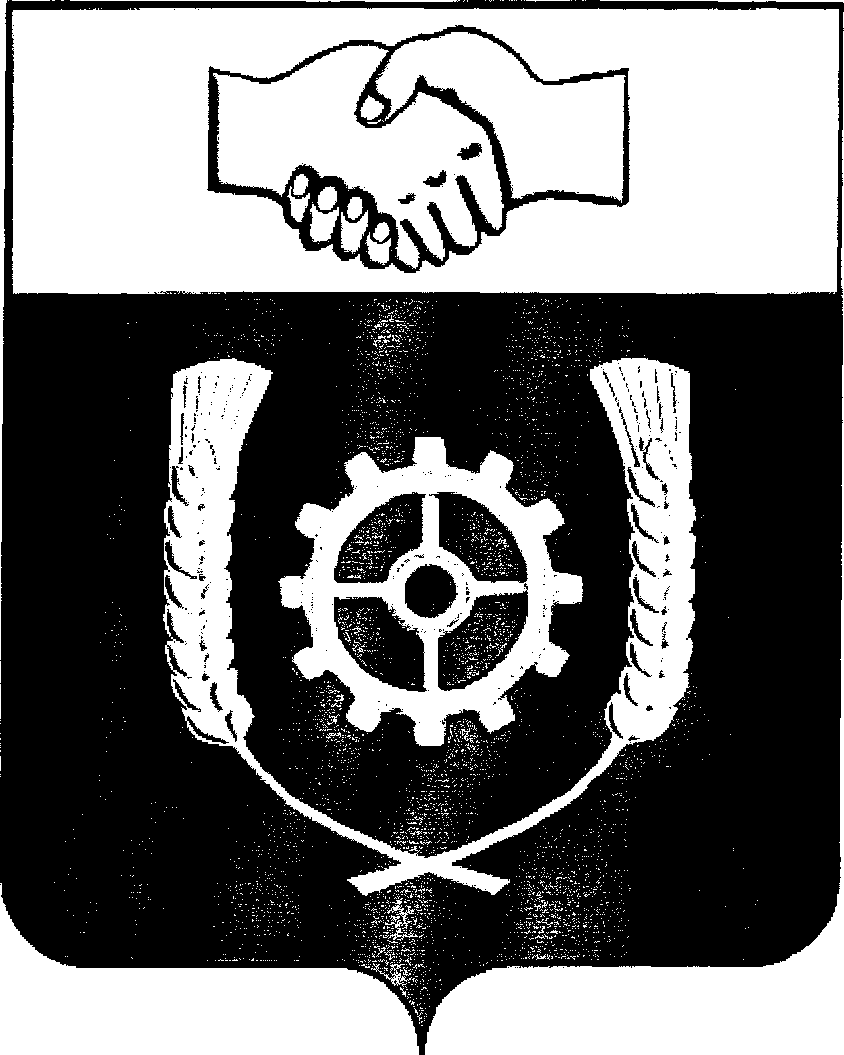 